НАН ЧОУ ВО Академия маркетинга и социально информационных технологий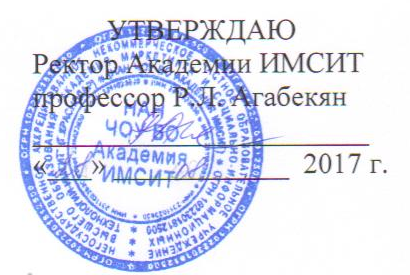 АННОТАЦИЯ УЧЕБНОЙ ДИСЦИПЛИНЫНаправление подготовки 38.04.01 «Экономика»направленность (профиль) программы«Международный бизнес»КвалификацияМагистрНаименование учебной дисциплины   Б1.В.ОД.6 «ИНФОРМАЦИОННЫЕ РЕСУРСЫ И ТЕХНОЛОГИИ В ЭКОНОМИКЕ»Цель изучения дисциплины:Целью преподавания дисциплины «Информационные ресурсы и технологии в экономике» является ознакомление студентов с системой организации информационных технологий на основе моделирования и программирования решений по обеспечению оптимальных параметров развития производственных процессов.Задачи курса: - изучение информационного обеспечения систем управления экономическими объектами; - развитие теории и практики эксплуатации автоматизированных информационных систем управления производственными процессами.Краткая характеристика учебной дисциплины (основные блоки, темы)Основные понятия экономической информацииНовые информационные технологии и системыГипертекстовая технология моделирования производственных системИнформационные технологии поддержки принятия решенийПроектирование информационных системАвтоматизация управления предприятиемКомпетенции, формируемые в результате освоения учебной дисциплины:Процесс изучения дисциплины направлен на формирование следующих компетенций:способностью к абстрактному мышлению, анализу, синтезу (ОК-1);готовностью к саморазвитию, самореализации, использованию творческого потенциала (ОК-3).Наименования дисциплин, необходимых для освоения данной учебной дисциплиныДля изучения названного курса необходимо твердое знание студентами курса математики и информатики средней школы, дисциплин «Математика» и «Экономическая информатика» изучаемых при подготовке по программе бакалавриата.Знания, умения и навыки,получаемые в процессеизучения дисциплины:ЗНАТЬ:- состав и принципы организации информационного обеспечения- современные программные продукты, необходимые для решения экономико-статистических задач- инструментальные средства автоматизации управления производственными объектами; УМЕТЬ:- использовать современное программное обеспечение для решения экономико-статистических и эконометрических задач- использовать информационное обеспечение автоматизированных информационных систем управления;- эффективно использовать корпоративные информационные системы.ВЛАДЕТЬ:- навыками микроэкономического и макроэкономического  моделирования с применением современных инструментов- владеть методами управления проектами и готовностью к их реализации с использованием современного программного обеспечения- владеть средствами программного обеспечения анализа и количественного моделирования систем управления - владеть методами и программными средствами обработки деловой информации, способностью взаимодействовать со службами информационных технологийФормы проведения занятий, образовательные технологииЛекции: вводная, лекция-информация, проблемная лекция, обзорная лекция, лекция-презентация, лекция-консультация; Практические занятия: выполнение практических работ, модульная технология,  интегральная технология, проектная технология, занятие-практикум, тренингИспользуемые инструментальные и программныесредства:Средства проекции (презентации), программированного контроля (тестирования) Программное обеспечение: MS Office, Open Office, IExplorer, AnyLoqic, MathCAD.Данная дисциплина обеспечена: комплектом наглядных пособий, плакатов, электронным курсом лекций, необходимым оборудованием для лекций.Формы промежуточногоконтроля:Контроль включает проверку выполнения заданий, представления проектов; выполнение рефератов, прохождение компьютерного тестированияФорма итогового контроля знаний:Зачет